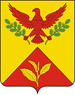 АДМИНИСТРАЦИЯ ШАУМЯНСКОГО СЕЛЬСКОГО ПОСЕЛЕНИЯ ТУАПСИНСКОГО РАЙОНАПОСТАНОВЛЕНИЕот 11.04.2022				                                                                № 32с. ШаумянО внесении изменений в постановление администрации Шаумянского сельского поселения Туапсинского района от 24 декабря 2021 года № 154 «Об утверждении муниципальной программы «Культура Шаумянского сельского поселения Туапсинского района на 2022 год»В соответствии с Федеральным законом от 6 октября  2003 года                         № 131-ФЗ «Об общих принципах организации местного самоуправления в Российской Федерации», постановлением администрации Шаумянского сельского поселения Туапсинского района от 14 августа 2020 года № 57               «Об утверждении Порядка определения сроков, разработки, утверждения муниципальных программ, их формирования и реализации и Порядке проведения оценки эффективности и критериев реализации муниципальных программ Шаумянского сельского поселения Туапсинского района», постановлением администрации Шаумянского сельского поселения Туапсинского района от 11 октября 2021 года № 106 «Об утверждении перечня муниципальных программ,  назначения ответственных лиц за исполнение мероприятий направленных на реализацию муниципальных программ, ведения мониторинга и предоставления отчетности муниципальных программ, реализуемых на территории Шаумянского сельского поселения Туапсинского района в 2022 году», п о с т а н о в л я ю:Внести изменения в постановление администрации Шаумянского сельского поселения Туапсинского района от 15 октября 2021 года № 125 «Об утверждении муниципальной программы «Культура Шаумянского сельского поселения Туапсинского района на 2022 год», изложив муниципальную программу «Культура Шаумянского сельского поселения Туапсинского района на 2022 год» согласно приложению к настоящему постановлению.2. Контроль за выполнением настоящего постановления оставляю за собой.3. Постановление вступает в силу со дня его подписания.ГлаваШаумянского сельского поселенияТуапсинского района                                                                         А.А. КочканянПРИЛОЖЕНИЕк постановлению администрацииШаумянского сельского поселенияТуапсинского районаот 11.04.2022 г. № 32МУНИЦИПАЛЬНАЯ ПРОГРАММА«КУЛЬТУРА ШАУМЯНСКОГО СЕЛЬСКОГО ПОСЕЛЕНИЯ ТУАПСИНСКОГО РАЙОНА НА 2022 ГОД»1. Содержание проблемы, обоснование необходимости ее решения программным методомПроводимая в Краснодарском крае широкомасштабная модернизация всех сфер деятельности ставит задачи по совершенствованию стратегической политики в сфере культуры, направленной на повышение качеств обслуживания населения и расширение ассортимента предоставляемых социально-культурных услуг.В этой связи в разряд первоочередных выдвинуты задачи подготовки, переподготовки и повышения квалификации кадров культуры, их социальной поддержки, в чем имеется ряд серьёзных проблем.Так, показатель образовательного уровня специалистов клубных учреждений на 20-30% ниже среднекраевого значения. Молодые специалисты в области сферы культуры не хотят идти работать в сельские клубы. Во многом это обусловлено низким социальным статусов работника сферы культуры и искусства в силу существующего уровня оплаты труда и ограниченного набора социальных льгот. Дальнейшее отсутствие единого системного подхода к решению вопросов кадрового обеспечения сферы культуры неизбежно приведет к следующим последствиям: уменьшению количества квалифицированных работников культуры в поселении;снижению эффективности муниципального управления в отрасли культуры из-за нехватки подготовленных специалистов;трудностям с формированием необходимого кадрового резерва руководителей органов и учреждений культуры на муниципальном уровне.Решение вышеуказанным проблем возможно только программными методами.Проводимая в крае широкомасштабная модернизация всех сфер деятельности ставит задачи по реализации государственной политики в сфере культуры направленной на повышение качества обслуживания населения и расширение ассортимента предоставленных социально-культурных услуг.За прошедшие годы в МКУК «Шаумянская ЦКС» прослеживается положительная динамика в кадровой политике, которая заключается в так называемом «омоложении» (количество работников старше 50 лет сократилось, а также стабильно высоком образовательном цензе специалистов - более 30% имеют высшее или среднее специальное образование, увеличение числа работников, повышающих свою квалификацию и успешно прошедших аттестацию.Несмотря на ощутимые успехи в деле сохранения и развития культурно-досуговой инфраструктуры в развитии МКУК «Шаумянская ЦКС», имеется ряд проблем, требующих решения.Наиболее серьёзной проблемой является неравномерность культурного развития в различных муниципальных образованиях Краснодарского края. В первую очередь это касается поселений, где количество и качество предоставляемых населению культурных услуг заметно уступает краевому центру.Острой проблемой остается низкий по сравнению с внебюджетным сектором экономики края уровень средней заработной платы работников культуры и искусства.Решением вышеуказанных проблем возможно программными методами на основе софинансирования в бюджет Шаумянского сельского поселения Туапсинского района из краевого бюджета.2. Цели и задачи ПрограммыПрограмма призвана способствовать повышению уровняпрофессионального мастерства, квалификации, качества и эффективности работы руководителей и специалистов учреждений культуры.Средства, выделенные на реализацию Программы, будут направлены на поэтапное повышение уровня средней заработной платы работников муниципальных учреждений отрасли культуры, искусства и кинематографии до средней заработной платы по Краснодарскому краю на территории Шаумянского сельского поселения Туапсинского района.Для контроля конечных результатов Программы будет использоваться такой показатель, как рост среднемесячной заработной платы работников муниципального казённого учреждения культуры Шаумянского сельского поселения Туапсинского района.Цель Программы создание благоприятных условий для приобщения жителей Шаумянского сельского поселения к культурным ценностям.Реализация поставленной цели требует решения задачи укрепление материально-технической базы культурно-досуговых учреждений и повышение безопасности посетителей и работников учреждений путем приведения зданий в пожаробезопасное состояние.3. Сроки реализации Программы	Реализация мероприятий программы запланирована в течении 2022 года.4. Перечень мероприятий ПрограммыПеречень мероприятий Программы представлен в Приложении № 1 к настоящей Программе.5. Ресурсное обеспечение ПрограммыРесурсное обеспечение Программы обосновано тем, что реализация мероприятий, поэтапного повышения уровня средней заработной платы работников муниципальных учреждений отрасли культуры, искусства и кинематографии до средней заработной платы по Краснодарскому краю на 2021 год.При сокращении или увеличении финансирования на реализацию Программы координатор Программы вносит предложения по корректировке перечня мероприятий.  Объемы финансирования программы носят прогнозный характер и подлежат уточнению в установленном порядке.В качестве дополнительных источников для реализации отдельных мероприятий Программы привлекаются иные источники финансирования, не запрещенные законодательством Российской Федерации.6. Система управления реализацией Программы1. Создание механизма стимулирования работников учреждений культуры, оказывающих услуги различной сложности, включающего установление более высокого уровня заработной платы, обеспечение выполнения требований к качеству оказания услуг, прозрачное формирование оплаты труда, внедрение современных норм труда, направленных на повышение качества оказания муниципальных услуг;2. поэтапный рост оплаты труда работников учреждения культуры, достижение целевых показателей по доведения уровня оплаты труда (средней заработной платы) работников учреждений культуры до средней заработной платы по региону в соответствии с Указом Президента Российской Федерации от 7 мая 2012 года №597 «О мероприятиях по социальной политики»;3. обновление классификационных требований к работникам, переобучение, повышение квалификации, приток квалификационных кадров, сохранение и развитие кадрового потенциала работников сферы культуры;4. оптимизация ресурсов и реорганизация неэффективных учреждений культуры.-осуществляет оценку социально-экономической эффективности, а также оценку целевых индикаторов и показателей реализации Подпрограммы в целом.Контроль за ходом выполнения Программы осуществляют администрация Шаумянского сельского поселения Туапсинского района и Совет Шаумянского сельского поселения Туапсинского района.Порядок и условия осуществления дополнительных выплат отдельным категориям работников муниципальных учреждений культуры Шаумянского сельского поселения за счет средств местного бюджета приведен в приложении к настоящей программе.7. Оценка эффективности реализации ПрограммыРеализация Подпрограммы позволит:-повысить привлекательность профессий социальной сферы;- сохранить и пополнить кадровый потенциал в сфере культуры Шаумянского сельского поселения Туапсинского района;-повысить качественный уровень исполнения работниками учреждений культуры своих должностных обязанностей и оказываемых ими услуг:1) увеличение количества посещений мероприятий государственных (муниципальных) культурно-досуговых учреждений (по сравнению с предыдущим годом), в процентах:2) увеличение числа посещений муниципальных музейных учреждений Туапсинского района (по сравнению с предыдущим годом), в процентах:3) увеличение количества библиографических записей в электронных каталогах муниципальных библиотек Туапсинского района (по сравнению с предыдущим годом), в процентах:4) увеличение количества представленных (во всех формах) зрителю предметов основного фонда муниципальных музейных учреждений Туапсинского района, в единицах:5) посещаемость государственных (муниципальных) музейных учреждений (тысяч человек в год)6) Увеличение числа участников клубных формирований, учреждений культурно-досугового типа  (по сравнению с предыдущим годом), в процентах:7) увеличение числа зрителей киносеансов (по сравнению с предыдущим годом), в процентах:8) повышение уровня удовлетворенности населения Туапсинского района качеством предоставления муниципальных услуг в сфере культуры (процентов):9) увеличение доли общедоступных библиотек подключенных к сети «Интернет», в общем количестве муниципальных библиотек Туапсинского района, в процентах:10) увеличение количества выставок и выставочных проектов осуществляемых муниципальными музеями, в процентах:11) увеличение доли детей привлекаемых к участию в творческих мероприятиях, в процентах:НачальникМКУК «Шаумянская ЦКС»                                                          Т.В. МартыноваПРИЛОЖЕНИЕ № 1к муниципальной программе«Культура Шаумянского сельского поселения Туапсинского района на 2022 год»Перечень основных мероприятий муниципальной программы «Культура Шаумянского сельского поселения Туапсинского района на 2022 год»ПРИЛОЖЕНИЕ № 2к муниципальной программе«Культура Шаумянского сельского поселения Туапсинского района на 2022 год»ПОДПРОГРАММА«ОБЕСПЕЧЕНИЕ ДЕЯТЕЛЬНОСТИ БИБЛИОТЕК ШАУМЯНСКОГО СЕЛЬСКОГО ПОСЕЛЕНИЯ ТУАПСИНСКОГО РАЙОНА НА 2022 ГОД» МУНИЦИПАЛЬНОЙ ПРОГРАММЫ «КУЛЬТУРА ШАУМЯНСКОГО СЕЛЬСКОГО ПОСЕЛЕНИЯ ТУАПСИНСКОГО РАЙОНА НА 2022 ГОД»ПАСПОРТПодпрограмма «Обеспечение деятельности библиотек Шаумянского сельского поселения Туапсинского района на 2022 год» муниципальной программы «Культура Шаумянского сельского поселения Туапсинского района на 2022 год»1. Характеристика проблемы, решение которой осуществляется 
программными методамиПроводимая в крае широкомасштабная модернизация всех сфер деятельности ставит задачи по реализации государственной политики в сфере культуры, направленной на повышение качества обслуживания населения и расширение ассортимента предоставляемых социально-культурных услуг.В развитии МКУК «Шаумянская ЦКС» имеется ряд проблем, требующих решения: модернизация библиотечной деятельности, проведение реконструкции, капитальных и текущих ремонтов библиотек, улучшение условий пребывания пользователей в библиотеке, повышение комфортности и качества библиотечного обслуживания населения, создания свободных зон доступа к Интернет посредством организации WI-FI зон в муниципальных библиотеках, расширение возможности доступа населения к электронной информации в сети Интернет.Необходимо проведение модернизации, обновления и формирования электронных библиотечных ресурсов и компьютерного оборудования библиотек, увеличение электронной составляющей фондов библиотек до 1000 экз., оснащение электронными книгами, новейшим компьютерным оборудованием, приобретение электронной библиотеки учебников.Планируется расширение возможности доступа пользователей к информации на электронных носителях, модернизация книжных фондов библиотек МКУК «Шаумянская ЦКС»Решение вышеуказанных проблем возможно программными методами.2. Цели и задачи ПодпрограммыЦель Подпрограммы - создание благоприятных условий для приобщения жителей Шаумянского сельского поселения к культурным ценностям.Реализация поставленной цели требует решения задачи укрепление материально-технической базы культурно-досуговых учреждений и повышение безопасности посетителей и работников учреждений путем приведения зданий в пожаробезопасное состояние.3. Сроки реализации Подпрограммы	Реализация мероприятий Подпрограммы запланирована в течении 2022 года.4.Перечень мероприятий Подпрограммы, объемы и источники финансирования5. Ресурсное обеспечение Подпрограммы	Финансирование мероприятий подпрограммы планируется осуществлять за счет средств местного бюджета.Общая потребность в финансовых средствах на реализацию мероприятий подпрограммы в период 2022 года составит 564,4 тысяч рублей, в том числе за счет средств местного бюджета – 564,4 тысяч рублей.6. Система управления реализацией Подпрограммы Текущее управление Подпрограммой осуществляет координатор Подпрограммы - администрация Шаумянского сельского поселения Туапсинского района.Координатор Подпрограммы в процессе реализации Подпрограммы:- организует координацию деятельности исполнителей мероприятий Подпрограммы;- организует нормативно-правовое и методическое обеспечение реализации Подпрограммы;-организует информационную и разъяснительную работу, направленную на освещение целей и задач Подпрограммы;-осуществляет оценку социально-экономической эффективности, а также оценку целевых индикаторов и показателей реализации Подпрограммы в целом.Контроль за ходом выполнения Подпрограммы осуществляют администрация Шаумянского сельского поселения Туапсинского района и Совет Шаумянского сельского поселения Туапсинского района.7. Оценка эффективности реализации ПодпрограммыРеализация Подпрограммы позволит:-повысить привлекательность профессий социальной сферы;- сохранить и пополнить кадровый потенциал в сфере культуры Шаумянского сельского поселения Туапсинского района;-повысить качественный уровень исполнения работниками учреждений культуры своих должностных обязанностей и оказываемых ими услуг.НачальникМКУК «Шаумянская ЦКС»                                                          Т.В. МартыноваПРИЛОЖЕНИЕ № 3к муниципальной программе«Культура Шаумянского сельского поселения Туапсинского района на 2022 год»ПОДПРОГРАММА«КОМПЛЕКТОВАНИЕ КНИЖНЫХ ФОНДОВ БИБЛИОТЕК ШАУМЯНСКОГО СЕЛЬСКОГО ПОСЕЛЕНИЯ ТУАПСИНСКОГО РАЙОНА НА 2022 ГОД» МУНИЦИПАЛЬНОЙ ПРОГРАММЫ «КУЛЬТУРА ШАУМЯНСКОГО СЕЛЬСКОГО ПОСЕЛЕНИЯ ТУАПСИНСКОГО РАЙОНА НА 2022 ГОД»ПАСПОРТПодпрограммы «Комплектование книжных фондов библиотек Шаумянского сельского поселения Туапсинского района на 2022 год»  муниципальной программы «Культура Шаумянского сельского поселения Туапсинского района на 2022 год»1. Характеристика проблемы, решение которой осуществляется 
программными методамиПроводимая в Краснодарском крае широкомасштабная модернизация всех сфер деятельности ставит задачи по реализации государственной политики в сфере культуры, направленной на повышение качества обслуживания населения и расширение ассортимента предоставляемых социально-культурных услуг.В развитии библиотечного фонда МКУК «Шаумянская ЦКС» имеется ряд проблем, требующих решения: модернизация библиотечной деятельности, комплектование книжных фондов библиотек МКУК «Шаумянская ЦКС». Решение вышеуказанных проблем возможно программными методами.2. Цели и задачи ПодпрограммыЦель Подпрограммы - создание благоприятных условий для приобщения жителей Шаумянского сельского поселения к культурным ценностям.Реализация поставленной цели требует решения задачи укрепление материально-технической базы комплектованием книжного фонда библиотек МКУК «Шаумянская ЦКС».3. Сроки реализации Подпрограммы	Реализация мероприятий Подпрограммы запланирована в течении 2022 года.4.Перечень мероприятий подпрограммы,объемы и источники финансирования5. Ресурсное обеспечение Подпрограммы	Финансирование мероприятий подпрограммы планируется осуществлять за счет средств местного бюджета.Общая потребность в финансовых средствах на реализацию мероприятий подпрограммы в период 2022 года составит 20,0 тысяч рублей, в том числе за счет средств местного бюджета – 20,0 тысяч рублей.6. Система управления реализацией Подпрограммы Текущее управление Подпрограммой осуществляет координатор Подпрограммы - администрация Шаумянского сельского поселения Туапсинского района.Координатор Подпрограммы в процессе реализации Подпрограммы:- организует координацию деятельности исполнителей мероприятий Подпрограммы;- организует нормативно-правовое и методическое обеспечение реализации Подпрограммы;-организует информационную и разъяснительную работу, направленную на освещение целей и задач Подпрограммы;-осуществляет оценку социально-экономической эффективности, а также оценку целевых индикаторов и показателей реализации Подпрограммы в целом.Контроль за ходом выполнения Подпрограммы осуществляют администрация Шаумянского сельского поселения Туапсинского района и Совет Шаумянского сельского поселения Туапсинского района.7. Оценка эффективности реализации ПодпрограммыРеализация Подпрограммы позволит:-повысить привлекательность профессий социальной сферы;- сохранить и пополнить кадровый потенциал в сфере культуры Шаумянского сельского поселения Туапсинского района;-повысить качественный уровень исполнения работниками учреждений культуры своих должностных обязанностей и оказываемых ими услуг.НачальникМКУК «Шаумянская ЦКС»                                                          Т.В. МартыноваПРИЛОЖЕНИЕ № 4к муниципальной программе«Культура Шаумянского сельского поселения Туапсинского района на 2022 год»ПОДПРОГРАММА«ОБЕСПЕЧЕНИЕ ДЕЯТЕЛЬНОСТИ ШАУМЯНСКОЙ ЦЕНТРАЛИЗОВАННОЙ КЛУБНОЙ СИСТЕМЫ НА 2022 ГОД» МУНИЦИПАЛЬНОЙ ПРОГРАММЫ «КУЛЬТУРА ШАУМЯНСКОГО СЕЛЬСКОГО ПОСЕЛЕНИЯ ТУАПСИНСКОГО РАЙОНА НА 2022 ГОД»ПАСПОРТПодпрограмма «Обеспечение деятельности Шаумянской централизованной клубной системы на 2022 год» муниципальной программы «Культура Шаумянского сельского поселения Туапсинского района на 2022 год»1. Характеристика проблемы, решение которой осуществляется 
программными методамиПроводимая в Краснодарском крае широкомасштабная модернизация всех сфер деятельности ставит задачи по реализации государственной политики в сфере культуры, направленной на повышение качества обслуживания населения и расширение ассортимента предоставляемых социально-культурных услуг.За прошедшие годы в МКУК «Шаумянская ЦКС» прослеживается положительная динамика в кадровой политике, которая заключается в так называемом «омоложении» (количество работников старше 50 лет сократилось, а также стабильно высоком образовательном цензе специалистов - более 30% имеют высшее или среднее специальное образование, увеличение числа работников, повышающих свою квалификацию и успешно прошедших аттестацию.Несмотря на ощутимые успехи в деле сохранения и развития культурно-досуговой инфраструктуры в развитии МКУК «Шаумянская ЦКС», имеется ряд проблем, требующих решения.Наиболее серьёзной проблемой является неравномерность культурного развития в различных муниципальных образованиях Краснодарского края. В первую очередь это касается поселений, где количество и качество предоставляемых населению культурных услуг заметно уступает краевому центру.Острой проблемой остается низкий по сравнению с внебюджетным сектором экономики края уровень средней заработной платы работников культуры и искусства.Решением вышеуказанных проблем возможно программными методами на основе софинансирования в бюджет Шаумянского сельского поселения Туапсинского района из краевого бюджета.2. Цели и задачи ПодпрограммыЦель Подпрограммы - создание благоприятных условий для приобщения жителей Шаумянского сельского поселения к культурным ценностям.Реализация поставленной цели требует решения задачи укрепление материально-технической базы культурно-досуговых учреждений и повышение безопасности посетителей и работников учреждений путем приведения зданий в пожаробезопасное состояние.3. Сроки реализации Подпрограммы	Реализация мероприятий Подпрограммы запланирована в течении 2021 года.4.Перечень мероприятий подпрограммы, объемы и источники финансирования5. Ресурсное обеспечение Подпрограммы	Финансирование мероприятий подпрограммы планируется осуществлять за счет средств местного бюджета.Общая потребность в финансовых средствах на реализацию мероприятий подпрограммы в период 2022 года составит 10 694,1 тысяч рублей, в том числе за счет средств местного бюджета – 10 694,1 тысяч рублей.6. Система управления реализацией Подпрограммы Текущее управление Подпрограммой осуществляет координатор Подпрограммы - администрация Шаумянского сельского поселения Туапсинского района.Координатор Подпрограммы в процессе реализации Подпрограммы:- организует координацию деятельности исполнителей мероприятий Подпрограммы;- организует нормативно-правовое и методическое обеспечение реализации Подпрограммы;-организует информационную и разъяснительную работу, направленную на освещение целей и задач Подпрограммы;-осуществляет оценку социально-экономической эффективности, а также оценку целевых индикаторов и показателей реализации Подпрограммы в целом.Контроль за ходом выполнения Подпрограммы осуществляют администрация Шаумянского сельского поселения Туапсинского района и Совет Шаумянского сельского поселения Туапсинского района.7. Оценка эффективности реализации ПодпрограммыРеализация Подпрограммы позволит:-повысить привлекательность профессий социальной сферы;- сохранить и пополнить кадровый потенциал в сфере культуры Шаумянского сельского поселения Туапсинского района;-повысить качественный уровень исполнения работниками учреждений культуры своих должностных обязанностей и оказываемых ими услуг.НачальникМКУК «Шаумянская ЦКС»                                                          Т.В. МартыноваПРИЛОЖЕНИЕ № 5к муниципальной программе«Культура Шаумянского сельского поселения Туапсинского района на 2022 год»ПОДПРОГРАММА«ПРОФЕССИОНАЛЬНАЯ ПЕРЕПОДГОТОВКА КАДРОВ РАБОТНИКОВ МКУК «ШАУМЯНСКАЯ ЦЕНТРАЛИЗОВАННАЯ КЛУБНАЯ СИСТЕМА» НА 2022 ГОД» МУНИЦИПАЛЬНОЙ ПРОГРАММЫ «КУЛЬТУРА ШАУМЯНСКОГО СЕЛЬСКОГО ПОСЕЛЕНИЯ ТУАПСИНСКОГО РАЙОНА НА 2022 ГОД»ПАСПОРТПодпрограмма «Профессиональная переподготовка кадров работников МКУК «Шаумянская централизованная клубная система» на 2022 год» муниципальной программы «Культура Шаумянского сельского поселения Туапсинского района на 2022 год»1. Характеристика проблемы, решение которой осуществляется 
программными методами	Проводимая широкомасштабная модернизация всех сфер деятельности ставит задачи по совершенствованию стратегической политики в сфере культуры, направленной на повышение качества обслуживания населения и расширение ассортимента предоставляемых социально-культурных услуг. 	В этой связи в разряд первоочередных выдвинуты задачи подготовки, переподготовки и повышения квалификации кадров культуры, их социальной поддержки.	Дальнейшее отсутствие единого системного подхода к решению вопросов кадрового обеспечения сферы культуры неизбежно приведет к следующим последствиям:-невозможности совершенствования системы непрерывного профессионального образования работников учреждений культуры;- снижению эффективного государственного и муниципального управления в отрасли культуры из-за нехватки подготовленных специалистов;-трудностями с формированием необходимого кадрового резерва на местном уровне. 2. Цели и задачи ПодпрограммыПодпрограмма призвана способствовать улучшению подготовки и обучения кадров, повышению уровня профессионального мастерства, квалификации, качества и эффективности работы руководителей и специалистов учреждений культуры.  Для достижения основных целей Подпрограммы необходимо решение следующих задач:Ежегодный анализ кадрового состояния отрасли культуры.Разработка на основе результатов кадрового анализа плана профессионального развития кадров отрасли культуры, направленного на повышение кадрового потенциала органов управления и учреждений культуры.Для контроля конечных результатов реализации Подпрограммы будут использоваться следующие показатели:степень использования средств, выделенных на реализацию программных мероприятий;полнота выполнения плана по повышению профессионализма кадров отрасли культуры, разрабатываемого ежегодно в период реализации Подпрограммы на основании результатов кадрового мониторинга;количество работников культуры, ежегодно проходящих обучение по программам дополнительного профессионального образования.3. Сроки реализации Подпрограммы	Реализация мероприятий Подпрограммы запланирована в течении 2022 года.4.Перечень мероприятий подпрограммы, объемы и источники финансирования5. Ресурсное обеспечение Подпрограммы	Финансирование подпрограммных мероприятий осуществляется за счет средств бюджета Шаумянского сельского поселения Туапсинского района в объемах, предусмотренных Программой и утвержденных лимитов бюджетных обязательств.Объем средств бюджета Шаумянского сельского поселения Туапсинского района, необходимый для финансирования Подпрограммы, составляет 72,0 тыс. рублей.6. Система управления реализацией Подпрограммы Текущее управление Подпрограммой осуществляет координатор Подпрограммы - администрация Шаумянского сельского поселения Туапсинского района.Координатор Подпрограммы в процессе реализации Подпрограммы:- организует координацию деятельности исполнителей мероприятий Подпрограммы;- организует нормативно-правовое и методическое обеспечение реализации Подпрограммы;-организует информационную и разъяснительную работу, направленную на освещение целей и задач Подпрограммы;-осуществляет оценку социально-экономической эффективности, а также оценку целевых индикаторов и показателей реализации Подпрограммы в целом.Контроль за ходом выполнения Подпрограммы осуществляют администрация Шаумянского сельского поселения Туапсинского района и Совет Шаумянского сельского поселения Туапсинского района.7. Оценка эффективности реализации ПодпрограммыРеализация Подпрограммы позволит:-повысить привлекательность профессий социальной сферы;- сохранить и пополнить кадровый потенциал в сфере культуры Шаумянского сельского поселения Туапсинского района;-повысить качественный уровень исполнения работниками учреждений культуры своих должностных обязанностей и оказываемых ими услуг.НачальникМКУК «Шаумянская ЦКС»                                                          Т.В. МартыноваПРИЛОЖЕНИЕ № 6к муниципальной программе«Культура Шаумянского сельского поселения Туапсинского района на 2022 год»ПОДПРОГРАММА«КУЛЬТУРНО-МАССОВЫЕ МЕРОПРИЯТИЯ ШАУМЯНСКОГО СЕЛЬСКОГО ПОСЕЛЕНИЯ ТУАПСИНСКОГО РАЙОНА НА 2022 ГОД» МУНИЦИПАЛЬНОЙ ПРОГРАММЫ «КУЛЬТУРА ШАУМЯНСКОГО СЕЛЬСКОГО ПОСЕЛЕНИЯ ТУАПСИНСКОГО РАЙОНА НА 2022 ГОД»ПАСПОРТПодпрограммы «Культурно-массовые мероприятия Шаумянского сельского поселения Туапсинского района на 2022 год» муниципальной программы «Культура Шаумянского сельского поселения Туапсинского района на 2022 год»1. Характеристика проблемы, решение которой осуществляется 
программными методами	Проводимая широкомасштабная модернизация всех сфер деятельности ставит задачи по совершенствованию стратегической политики в сфере культуры, направленной на повышение качества обслуживания населения и расширение ассортимента предоставляемых социально-культурных услуг. 	В этой связи в разряд первоочередных выдвинуты задачи подготовки, переподготовки и повышения квалификации кадров культуры, их социальной поддержки.	Дальнейшее отсутствие единого системного подхода к решению вопросов кадрового обеспечения сферы культуры неизбежно приведет к следующим последствиям:-невозможности совершенствования системы непрерывного профессионального образования работников учреждений культуры;- снижению эффективного государственного и муниципального управления в отрасли культуры из-за нехватки подготовленных специалистов;-трудностями с формированием необходимого кадрового резерва на местном уровне. 2. Цели и задачи ПодпрограммыРеализация мероприятий Подпрограммы позволит произвести:- Увеличение массового привлечения населения к общественным мероприятиям и выявления перспективных и талантливых артистов среди участников художественной самодеятельности в различных видах, жанрах;-привлечение населения к систематическим посещениям ДК, клубов и библиотек;- Формирование здорового образа жизни, духовно-нравственного совершенствования, морально-стойкого подрастающего поколения, укрепления здоровья, повышение работоспособности, творческого долголетия и продление жизни человека;-повышение социальной активности подростков, молодежи и их родителей в жизни местного сообщества.3. Сроки реализации Подпрограммы	Реализация мероприятий Подпрограммы запланирована в течении 2022 года.4.Перечень мероприятий подпрограммы, объемы и источники финансирования5. Ресурсное обеспечение Подпрограммы	Финансирование подпрограммных мероприятий осуществляется за счет средств бюджета Шаумянского сельского поселения Туапсинского района в объемах, предусмотренных Программой и утвержденных лимитов бюджетных обязательств.Объем средств бюджета Шаумянского сельского поселения Туапсинского района, необходимый для финансирования Подпрограммы, составляет 55,5 тыс. рублей.6. Система управления реализацией Подпрограммы Текущее управление Подпрограммой осуществляет координатор Подпрограммы - администрация Шаумянского сельского поселения Туапсинского района.Координатор Подпрограммы в процессе реализации Подпрограммы:- организует координацию деятельности исполнителей мероприятий Подпрограммы;- организует нормативно-правовое и методическое обеспечение реализации Подпрограммы;-организует информационную и разъяснительную работу, направленную на освещение целей и задач Подпрограммы;-осуществляет оценку социально-экономической эффективности, а также оценку целевых индикаторов и показателей реализации Подпрограммы в целом.Контроль за ходом выполнения Подпрограммы осуществляют администрация Шаумянского сельского поселения Туапсинского района и Совет Шаумянского сельского поселения Туапсинского района.7. Оценка эффективности реализации ПодпрограммыРеализация Подпрограммы позволит:-повысить привлекательность профессий социальной сферы;- сохранить и пополнить кадровый потенциал в сфере культуры Шаумянского сельского поселения Туапсинского района;-повысить качественный уровень исполнения работниками учреждений культуры своих должностных обязанностей и оказываемых ими услуг.Критериями оценки выполнения Программы являются:- Освоение бюджетных средств, направленных на реализацию мероприятий, включённых в целевые программы некоммерческих (общественных) объединений;- ежегодное проведение массовых мероприятий, посвящённых памятным датам в истории России и Кубани;- организация и проведение массовых и культурно-досуговых мероприятий.НачальникМКУК «Шаумянская ЦКС»                                                          Т.В. МартыноваЛИСТ СОГЛАСОВАНИЯк постановлению администрации Шаумянского сельского поселения Туапсинского районаот 11.04.2022 № 32«О внесении изменений в постановление администрации Шаумянского сельского поселения Туапсинского района от 24 декабря 2021 года № 154 «Об утверждении муниципальной программы «Культура Шаумянского сельского поселения Туапсинского района на 2022 год»Проект составлен и внесен:Ведущий специалистпо финансовым вопросамадминистрацииШаумянского сельского поселения Туапсинского района                                                                  А.С.Харатян Проект согласован:Заместитель главыШаумянского сельского поселения Туапсинского района                                                                  Т.А.Делигевурян Ведущий специалистпо экономическим вопросамадминистрацииШаумянского сельского поселения Туапсинского района                                                                  Ж.М.Низельник Специалист по общим вопросамадминистрацииШаумянского сельского поселенияТуапсинского района                                                                   Л.А.Деревягина                                                    НачальникМКУК «Шаумянская централизованная клубная система»                                          Т.В. МартыноваНаименование ПрограммыМуниципальная программа «Культура Шаумянского сельского поселения Туапсинского района на 2022 год»(далее - Программа)Основание для разработки ПрограммыВ целях обеспечения деятельности культуры на территории Шаумянского сельского поселения Туапсинского районаЗаказчик ПрограммыАдминистрация Шаумянского сельского поселения Туапсинского районаРазработчик ПрограммыАдминистрация Шаумянского сельского поселения Туапсинского районаОсновные исполнители мероприятий ПрограммыАдминистрация Шаумянского сельского поселения Туапсинского района, Муниципальное казенное учреждение культуры «Шаумянская централизованная клубная система» (далее - МКУК «Шаумянская ЦКС»)Подпрограммы Программы1. Подпрограмма «Обеспечение деятельности библиотек Шаумянского сельского поселения Туапсинского района на 2022 год»;2. «Комплектование книжных фондов библиотек Шаумянского сельского поселения Туапсинского района на 2022 год»;3. Подпрограмма «Обеспечение деятельности Шаумянской централизованной клубной системы на 2022 год»;4. Подпрограмма «Профессиональная переподготовка кадров работников МКУК «Шаумянская централизованная клубная система» на 2022 год»;5. Подпрограмма «Культурно-массовые мероприятия Шаумянского сельского поселения Туапсинского района на 2022 год».Цели и задачи Программы Повышение эффективности муниципальных услуг в сфере культуры; Установление механизмов зависимости уровня оплаты труда работников учреждений культуры от количества и качества предоставляемых населению муниципальных услуг;Развитие и сохранение кадрового потенциала учреждений культуры; повышение престижности и привлекательности профессий в сфере культуры;Сохранение культурного и исторического наследия народов, проживающих на территории Туапсинского района, Кубани и Российской Федерации, обеспечение доступа граждан к культурным ценностям и участию в культурной жизни, реализация творческого потенциала нации;Создание благоприятных условий для устойчивого развития сферы культуры.Срок реализации Программы2022 годОбъемы и источники финансирования ПрограммыОбщий объем финансирования Программы составляет: 2022 год – 11 406,02 тыс. руб. за счет средств бюджета Шаумянского сельского поселения Туапсинского районаИндикаторы целей ПрограммыРост среднемесячной заработной платы работников муниципальных учреждений культуры Шаумянского сельского поселения Туапсинского района в 2022 году по отношению к 2021 году, снижение  оттока кадров, создание благоприятных условий для приобщения жителей Шаумянского сельского поселения Туапсинского района к культурным ценностям, укрепление материально-технической базы культурно-досуговых учреждений и библиотек, комплектование книжных фонов библиотек, повышение безопасности посетителей и работников учреждений путём приведения зданий в пожаробезопасное состояние.Организация контроля за реализацией ПрограммыКонтроль за исполнением Программы осуществляет администрация Шаумянского сельского поселения Туапсинского района и Совет Шаумянского сельского поселения Туапсинского района.1.Количество работников МКУК «Шаумянское ЦКС» 301.Общий объем финансирования на 2022 год по мероприятию (тыс.руб.)11 406,022019 год2020 год2021 год2022 год2,2%0,3%0,3%0,3%2019 год2020 год2021 год2022 год0,01%0,01%0,01%0,01%2019 год2020 год2021 год2022 год1,53,55,57,52019 год2020 год2021 год2022 год9819819819812019 год2020 год2021 год2022 год32893293329532982019 год2020 год2021 год2022 год2%1,5%1,5%1,3%2019 год2020 год2021 год2022 год0,1%0,1%0,1%0,1%2019 год2020 год2021 год2022 год1%1%1%1%2019 год2020 год2021 год2022 год100%100%100%100%2019 год2020 год2021 год2022 год0,1%0,1%0,1%0,1%2019 год2020 год2021 год2022 год0,1%0,1%0,1%0,1%Наименование мероприятияИсточник финансированияОбъемы финансирования всего тыс.руб.На 2021 год:Ответственный завыполнение мероприятийполучатели субсидий123471. Подпрограмма «Обеспечение деятельности библиотек Шаумянского сельского поселения Туапсинского района на 2022 год»564,4564,4Органы местного самоуправления Шаумянского сельского поселения Туапсинского района, ответственный за выполнение мероприятийРасходы на выплаты персоналу государственных (муниципальных) учрежденийМестный бюджет564,4564,4Органы местного самоуправления Шаумянского сельского поселения Туапсинского района, ответственный за выполнение мероприятий2. Подпрограмма «Комплектование книжных фондов библиотек Шаумянского сельского поселения Туапсинского района на 2022 год» 20,020,0Органы местного самоуправления Шаумянского сельского поселения Туапсинского района, ответственный за выполнение мероприятий3. Подпрограмма «Обеспечение деятельности Шаумянской централизованной клубной системы на 2022 год» 10 694,1310 694,13Органы местного самоуправления Шаумянского сельского поселения Туапсинского района, ответственный за выполнение мероприятийРасходы на выплаты персоналу в целях обеспечения функций муниципальными органами, казенными учреждениямиМестный бюджет8 278,88 278,8Органы местного самоуправления Шаумянского сельского поселения Туапсинского района, ответственный за выполнение мероприятийЗакупка товаров, работ и услуг для обеспечения государственных (муниципальных) нуждМестный бюджет2 415,32 415,3Органы местного самоуправления Шаумянского сельского поселения Туапсинского района, ответственный за выполнение мероприятий4. Подпрограмма «Профессиональная переподготовка кадров работников МКУК «Шаумянская централизованная клубная система» на 2022 год» 72,072,0Органы местного самоуправления Шаумянского сельского поселения Туапсинского района, ответственный за выполнение мероприятий5. Подпрограмма «Культурно-массовые мероприятия Шаумянского сельского поселения Туапсинского района на 2022 год»55,555,5Органы местного самоуправления Шаумянского сельского поселения Туапсинского района, ответственный за выполнение мероприятийИТОГОМестный бюджет11 406,0211 406,02Органы местного самоуправления Шаумянского сельского поселения Туапсинского района, ответственный за выполнение мероприятийИТОГОКраевой бюджет00Органы местного самоуправления Шаумянского сельского поселения Туапсинского района, ответственный за выполнение мероприятийИТОГОВсего11 406,0211 406,02Органы местного самоуправления Шаумянского сельского поселения Туапсинского района, ответственный за выполнение мероприятийНаименование ПодпрограммыПодпрограмма «Обеспечение деятельности библиотек Шаумянского сельского поселения Туапсинского района на 2022 год» муниципальной программы «Культура Шаумянского сельского поселения Туапсинского района на 2022 год» (далее - Подпрограмма)Основание для разработки ПодпрограммыЗакон Российской Федерации от 09 октября 1992 года № 3612-1 «Основы законодательства Российской Федерации в культуре»;Закон Краснодарского края от 03 ноября 2000 года №325-КЗ «О культуре».Основные разработчикиПодпрограммыАдминистрация Шаумянского сельского поселения Туапсинского районаКоординатор подпрограммыАдминистрация Шаумянского сельского поселения Туапсинского районаЗаказчик (или ответственные за выполнение мероприятий) и исполнители мероприятий ПодпрограммыАдминистрация Шаумянского сельского поселения Туапсинского районаМКУК «Шаумянская ЦКС»Цель и задачи ПодпрограммыСоздание благоприятных условий для приобщения жителей Шаумянского сельского поселения Туапсинского района к культурным ценностям, укрепление материально- технической базы культурно-досуговых учреждений и библиотек, повышение безопасности посетителей и работников учреждений путем приведения зданий в пожаробезопасное состояние.Срок реализации Подпрограммы2022 годОбъемы и источники финансирования ПодпрограммыОбщий объем финансирования Подпрограммы составляет:2022 год – 564,4 тыс. руб. за счет средств местного бюджетаКонтроль за выполнением ПодпрограммыКонтроль за исполнением Подпрограммы осуществляет администрация Шаумянского сельского поселения Туапсинского района и Совет Шаумянского сельского поселения Туапсинского района.Наименование мероприятияИсточник финансированияОбъемы финансирования всего тыс.руб.На 2022 годОтветственный за выполнение мероприятий - получителей субсидий123471. Подпрограмма «Обеспечение деятельности библиотек Шаумянского сельского поселения Туапсинского района на 2022 год»564,4564,4Органы местного самоуправления Шаумянского сельского поселения Туапсинского района, ответственный за выполнение мероприятийРасходы на выплаты персоналу государственных (муниципальных) учрежденийМестный бюджет564,4564,4Органы местного самоуправления Шаумянского сельского поселения Туапсинского района, ответственный за выполнение мероприятийИТОГО:Местный бюджет564,4564,4Органы местного самоуправления Шаумянского сельского поселения Туапсинского района, ответственный за выполнение мероприятийИТОГО:Краевой бюджет00Органы местного самоуправления Шаумянского сельского поселения Туапсинского района, ответственный за выполнение мероприятийИТОГО:Всего564,4564,4Органы местного самоуправления Шаумянского сельского поселения Туапсинского района, ответственный за выполнение мероприятийНаименование Подпрограммы«Комплектование книжных фондов библиотек Шаумянского сельского поселения Туапсинского района» муниципальной программы «Культура Шаумянского сельского поселения Туапсинского района на 2022 год» (далее - Подпрограмма)Основание для разработки ПодпрограммыЗакон Российской Федерации от 09 октября 1992 года № 3612-1 «Основы законодательства Российской Федерации в культуре»;Закон Краснодарского края от 03 ноября 2000 года №325-КЗ «О культуре»Основные разработчикиПодпрограммыАдминистрация Шаумянского сельского поселения Туапсинского районаКоординатор подпрограммыАдминистрация Шаумянского сельского поселения Туапсинского районаЗаказчик (или ответственные за выполнение мероприятий) и исполнители мероприятий ПодпрограммыАдминистрация Шаумянского сельского поселения Туапсинского районаМКУК «Шаумянская ЦКС»Цель и задачи ПодпрограммыСоздание благоприятных условий для приобщения жителей Шаумянского сельского поселения Туапсинского района к культурным ценностям, укрепление материально- технической базы библиотек, повышение комплектования книжных фондов библиотек.Срок реализации Подпрограммы2022 годОбъемы и источники финансирования ПодпрограммыОбщий объем финансирования Подпрограммы составляет:2022 год - 20,0 тыс. рублей за счет средств местного бюджета - 20,0 тыс. руб.Контроль за выполнением ПодпрограммыКонтроль за исполнением Подпрограммы осуществляет администрация Шаумянского сельского поселения Туапсинского района и Совет Шаумянского сельского поселения Туапсинского района.Наименование мероприятияИсточник финансированияОбъемы финансирования всего тыс.руб.На 2022 годОтветственный за выполнениемероприятий -получателей      субсидий12345Подпрограмма «Комплектование книжных фондов библиотек Шаумянского сельского поселения Туапсинского района на 2022 год»Местный бюджет20,020,0Органы местного самоуправления Шаумянского сельского поселения Туапсинского района, ответственный за выполнение мероприятийИТОГОМестный бюджет 20,020,0Органы местного самоуправления Шаумянского сельского поселения Туапсинского района, ответственный за выполнение мероприятийИТОГОКраевой бюджет00Органы местного самоуправления Шаумянского сельского поселения Туапсинского района, ответственный за выполнение мероприятийИТОГО20,020,0Органы местного самоуправления Шаумянского сельского поселения Туапсинского района, ответственный за выполнение мероприятийНаименование ПодпрограммыПодпрограмма «Обеспечение деятельности Шаумянской централизованной клубной системы на 2022 год» муниципальной программы «Культура Шаумянского сельского поселения Туапсинского района на 2022 год» (далее - Подпрограмма)Основание для разработки ПодпрограммыЗакон Российской Федерации от 09 октября 1992 года № 3612-1 «Основы законодательства Российской Федерации в культуре»;Закон Краснодарского края от 03 ноября 2000 года №325-КЗ «О культуре».Основные разработчикиПодпрограммыАдминистрация Шаумянского сельского поселения Туапсинского районаКоординатор подпрограммыАдминистрация Шаумянского сельского поселения Туапсинского районаЗаказчик (или ответственные за выполнение мероприятий) и исполнители мероприятий ПодпрограммыАдминистрация Шаумянского сельского поселения Туапсинского районаМКУК «Шаумянская ЦКС»Цель и задачи ПодпрограммыСоздание благоприятных условий для приобщения жителей Шаумянского сельского поселения Туапсинского района к культурным ценностям, укрепление материально- технической базы культурно-досуговых учреждений и библиотек, повышение безопасности посетителей и работников учреждений путем приведения зданий в пожаробезопасное состояние.Срок реализации Подпрограммы2022 годОбъемы и источники финансирования ПодпрограммыОбщий объем финансирования Подпрограммы составляет: 2022 год – 10 694,12 тыс. рублей за счет средств местного бюджета -10 694,12  тыс.руб.Контроль за выполнением ПодпрограммыКонтроль за исполнением Подпрограммы осуществляет администрация Шаумянского сельского поселения Туапсинского района и Совет Шаумянского сельского поселения Туапсинского района.Наименование мероприятияИсточник финансированияОбъемы финансирования всего, тыс.руб.2022 годОтветственный завыполнениемероприятий –получателей субсидий12345Подпрограмма «Обеспечение деятельности Шаумянской централизованной клубной системы на 2022 год»10 694,110 694,1Органы местного самоуправления Шаумянского сельского поселения Туапсинского района, ответственный за выполнение мероприятийРасходы на выплаты персоналу в целях обеспечения функций муниципальными органами, казенными учреждениямиМестный бюджет8 278,88 278,8Органы местного самоуправления Шаумянского сельского поселения Туапсинского района, ответственный за выполнение мероприятийЗакупка товаров работ и услуг для обеспечения государственных (муниципальных) нужд (в т.ч. памятников к Дню Победы)Местный бюджет2 415,32 415,3Органы местного самоуправления Шаумянского сельского поселения Туапсинского района, ответственный за выполнение мероприятийИТОГОМестный бюджет10 694,110 694,1ИТОГОКраевой бюджет00ИТОГОВсего10 694,110 694,1Наименование ПодпрограммыПодпрограмма «Профессиональная переподготовка кадров работников МКУК «Шаумянская централизованная клубная система на 2022 год»Основание для разработки ПодпрограммыЗакон Российской Федерации от 09.10.92 33612-1 «Основы законодательства Российской Федерации о культуре» (с изменениями от 22 августа 2004г.)Заказчик ПодпрограммыМуниципальное казенное учреждение культуры«Шаумянская централизованная клубная система»Координатор ПодпрограммыАдминистрация Шаумянского сельского поселения Туапсинского районаОсновные исполнители мероприятий ПодпрограммыМуниципальное казенное учреждение культуры «Шаумянская централизованная клубная система»Цели и задачи ПодпрограммыСоздание благоприятный условий для повышения качественного уровня кадрового потенциала отрасли культуры, модернизация культурной сферы, творческое и технологическое совершенствование, профессиональное развитие работников культуры. Срок реализации Подпрограммы2022 годОбъемы и источники финансирования ПодпрограммыФинансирование программных мероприятий осуществляется за счет средств бюджета Шаумянского сельского поселения Туапсинского района в объемах, предусмотренных Программой и утвержденных лимитов бюджетных обязательств.Объем средств бюджета Шаумянского сельского поселения Туапсинского района, необходимый для финансирования Подпрограммы, составляет 72,0 тыс. рублей.Контроль за выполнением ПодпрограммыАдминистрация Шаумянского сельского поселения Туапсинского района Наименование мероприятияИсточник финансированияОбъемы финансирования всего, тыс.руб.На 2022 годОтветственный завыполнениемероприятий –получателей субсидий12345Подпрограмма «Профессиональная переподготовка кадров работников МКУК «Шаумянская централизованная клубная система» на 2022 год»72,072,0Органы местного самоуправления Шаумянского сельского поселения Туапсинского районаЗакупка товаров работ и услуг для обеспечения государственных (муниципальных) нуждМестный бюджет72,072,0Органы местного самоуправления Шаумянского сельского поселения Туапсинского районаИТОГОМестный бюджет72,072,0Органы местного самоуправления Шаумянского сельского поселения Туапсинского районаИТОГОКраевой бюджет00Органы местного самоуправления Шаумянского сельского поселения Туапсинского районаИТОГОВсего72,072,0Органы местного самоуправления Шаумянского сельского поселения Туапсинского районаНаименование Подпрограммы«Культурно-массовые мероприятия Шаумянского сельского поселения Туапсинского района на 2022 год» муниципальной программы «Развитие культуры» Шаумянского сельского поселения Туапсинского района на 2022 год», (далее - Подпрограмма)Основание для разработки ПодпрограммыВ соответствии с Федеральным законом от 06 октября 2003 года № 131 - ФЗ «Об общих принципах организации местного самоуправления в Российской Федерации»ЗаказчикПодпрограммыАдминистрация Шаумянского сельского поселения Туапсинского районаКоординатор подпрограммыАдминистрация Шаумянского сельского поселения Туапсинского районаРазработчикПодпрограммыМКУК «Шаумянская ЦКС»Основные исполнителиМКУК «Шаумянская ЦКС»ЦельПодпрограммы- Формирование здорового образа жизни населения посредством праздничных мероприятий и мероприятий, направленных на духовно-нравственное и патриотическое воспитание населения;- развитие массовых и индивидуальных форм отдыха по учреждению, на предприятиях, в организациях независимо от их организационно-правовых форм и форм собственности с детьми дошкольного возраста и с обучающимися в образовательных учреждениях, работниками организаций, в том числе работниками агропромышленного комплекса, инвалидами, пенсионерами и другими категориями населения;- профилактика правонарушений, укрепление здоровья, поддержания высокой работоспособности человека, воспитания патриотизма граждан, подготовки его к защите Родины, развития и укрепления дружбы между народами и гарантия прав граждан на равный доступ к активному отдыху.Задачи Подпрограммы- повышение нравственного, патриотического, духовного и всестороннего развития населения-вовлечение граждан в массовые праздники и досуговые мероприятия-пропаганда знаний об истории культуры нации, об эффективности использования досуговых мероприятий в профилактике заболеваний- расширение и реконструкция действующих ДК, клубов и библиотек, строительство новых сооружений для проведения праздничных и досуговых мероприятий;- увеличить объем средств на подготовку и проведение культурно-массовых мероприятий в местах жительства и отдыха населения.-произвести перераспределение средств, выделяемых на культурно-массовые мероприятия в сторону их увеличения на проведение мероприятий среди подростков и детей;-провести общепоселенческую физкультурно-оздоровительную кампанию «Мы за здоровый образ жизни», побуждающую население к физической активности, здоровому образу жизни.-привлечение максимально возможного числа населения к участию в мероприятиях, направленных на развитие личности каждого;-организация и развитие «внеклассных и внешкольных форм культурных мероприятий, клубов по интересам и запросам учащихся и молодежи»;- создание условий для всестороннего развития детей с ограниченными возможностями здоровья-подготовка молодёжи к защите Отечества;- доступность всего населения ко всем праздничным мероприятиям;- развитие сети и укрепление базы клубов, библиотек и ДК по месту жительства;- подготовка и материальная поддержка артистов, выступающих за сельского поселение, район, край.- профилактика вредных привычек и правонарушений;-привлечение к специализированной подготовке перспективных участников художественной самодеятельности, увеличения числа перспективных артистов для достижения ими высоких результатов, позволяющих войти в состав сводных команд района, края в концертах и мероприятиях;-информационно-методическая работа с кадрами, занимающимися с подрастающим поколением, в вопросах охраны и укрепления здоровья, духовно-нравственного и патриотического воспитания.Срок реализации Подпрограммы2022 годОбъемы и источники финансирования ПодпрограммыОбщий объем финансирования Подпрограммы составляет: 2022 год – 55,5 тыс. руб. за счет средств местного бюджета – 55,5 тыс. руб.Источники финансирования ПодпрограммыБюджет Шаумянского сельского поселения Туапсинского района.№п/пМероприятия по реализации подпрограммыСрок исполненияОбъёмы финансирования, тыс. рубисполнители12345651Новогодние праздники31 декабря1 января8,0Администрация Шаумянского сельского поселения Туапсинского района, МКУК «Шаумянская ЦКС»2Международный женский день8 марта2,0Администрация Шаумянского сельского поселения Туапсинского района, МКУК «Шаумянская ЦКС»3 акции «Свеча Памяти»  8 мая2,0Администрация Шаумянского сельского поселения Туапсинского района, МКУК «Шаумянская ЦКС»4 День Победы 9 мая4,0Администрация Шаумянского сельского поселения Туапсинского района, МКУК «Шаумянская ЦКС»5День защиты детей  1 июня3,0Администрация Шаумянского сельского поселения Туапсинского района, МКУК «Шаумянская ЦКС»6 День Шаумянского сельского поселения 5,0Администрация Шаумянского сельского поселения Туапсинского района, МКУК «Шаумянская ЦКС»7 день пожилого человека1 октября3,0Администрация Шаумянского сельского поселения Туапсинского района, МКУК «Шаумянская ЦКС»8День инвалида1 декабря3,0Администрация Шаумянского сельского поселения Туапсинского района, МКУК «Шаумянская ЦКС»9Проведение праздничных мероприятий на выставочном комплексе «Атамань» 5,0Администрация Шаумянского сельского поселения Туапсинского района, МКУК «Шаумянская ЦКС» 1023 февраля (День защитника Отечества)3,0Администрация Шаумянского сельского поселения Туапсинского района, МКУК «Шаумянская ЦКС»11День Туапсинского района 2,5Администрация Шаумянского сельского поселения Туапсинского района, МКУК «Шаумянская ЦКС»12Летняя оздоровительная компания 3,0Администрация Шаумянского сельского поселения Туапсинского района, МКУК «Шаумянская ЦКС»13День матери 5,0Администрация Шаумянского сельского поселения Туапсинского района, МКУК «Шаумянская ЦКС»14Районные фестивали 7,0Администрация Шаумянского сельского поселения Туапсинского района, МКУК «Шаумянская ЦКС»15Народное гуляние «Масленица»Администрация Шаумянского сельского поселения Туапсинского района, МКУК «Шаумянская ЦКС»Итого 55,5